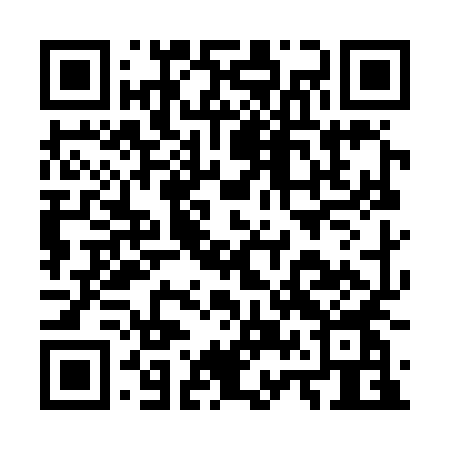 Prayer times for Unterdiessen, GermanyWed 1 May 2024 - Fri 31 May 2024High Latitude Method: Angle Based RulePrayer Calculation Method: Muslim World LeagueAsar Calculation Method: ShafiPrayer times provided by https://www.salahtimes.comDateDayFajrSunriseDhuhrAsrMaghribIsha1Wed3:495:581:145:138:3010:312Thu3:465:561:145:148:3210:333Fri3:435:551:145:148:3310:364Sat3:415:531:135:158:3410:385Sun3:385:521:135:158:3610:406Mon3:355:501:135:168:3710:437Tue3:335:491:135:168:3910:458Wed3:305:471:135:178:4010:479Thu3:275:461:135:178:4110:5010Fri3:255:441:135:188:4310:5211Sat3:225:431:135:188:4410:5512Sun3:195:411:135:198:4510:5713Mon3:175:401:135:198:4711:0014Tue3:145:391:135:208:4811:0215Wed3:115:381:135:208:4911:0416Thu3:095:361:135:218:5011:0717Fri3:065:351:135:218:5211:0918Sat3:035:341:135:228:5311:1219Sun3:015:331:135:228:5411:1420Mon2:585:321:135:238:5511:1721Tue2:565:311:135:238:5711:1922Wed2:565:301:135:248:5811:2223Thu2:565:291:135:248:5911:2324Fri2:555:281:145:249:0011:2425Sat2:555:271:145:259:0111:2426Sun2:555:261:145:259:0211:2527Mon2:545:251:145:269:0311:2528Tue2:545:241:145:269:0411:2629Wed2:545:231:145:279:0511:2730Thu2:545:231:145:279:0611:2731Fri2:545:221:145:279:0711:28